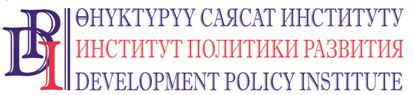 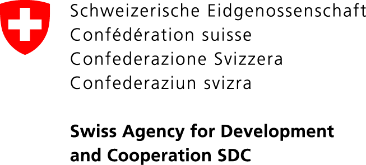 19 марта 2018 г.Кыргызстан, Бишкек                      				 	    			     ПРЕСС-РЕЛИЗПРИ ПОДДЕРЖКЕ ПРАВИТЕЛЬСТВА ШВЕЙЦАРИИ В АЛЕКСАНДРОВСКОМ МУНИЦИПАЛИТЕТЕ ЧУЙСКОЙ ОБЛАСТИ ОТКРЫТ ДЕТСКИЙ САД 19 марта 2018 года органы местного самоуправления Александровского айылного аймака Московского района Чуйской области и жители села Беш-Корук проведут официальное мероприятие по случаю завершения проекта «Дружба детей – сила нации». В рамках данного проекта были созданы условия для предоставления дошкольного образования. Данный проект был реализован органами местного самоуправления Александровского айылного аймака при поддержке Проекта «Голос граждан и подотчётность органов МСУ: бюджетный процесс» (ГГПОМСУ), финансируемого Правительством Швейцарии через Швейцарское Управление по Развитию и Сотрудничеству (SDC) и выполняемого Институтом политики развития. «Детский сад в с.Беш-Корук, где проживает 1182 человека, перепрофилирован из здания начальных классов Беш-Корукской средней школы. Школа была построена в 1988 году, в 2000 году здание перешло в муниципальную собственность и находилось в аварийном состоянии. Средств на содержание здания не хватало. Это одна из пяти школ, находящихся в трех селах Александровского айыльного аймака, где проживает почти 17 000 (семнадцать тысяч) человек разных национальностей.  Подготовительные группы в школах были переполнены детьми младшего дошкольного возраста. Во многих семьях, имеющих детей, родители были вынуждены сидеть дома и ухаживать за детьми, несмотря на слабое материальное положение в семье. В 2015 году Айыл окмоту стал сотрудничать с Проектом по внедрению Модели участия граждан в принятии решений, в бюджетном процессе. Так, в ходе проведения совместного изучения нужд села (СИНС) жители села Беш-Корук определили вопрос отсутствия детского сада в качестве приоритетного. Айыл окмоту включил в свой рабочий план решение данного вопроса и принял решение о перепрофилировании здания начальных классов под детский сад.  Требовался капитальный ремонт и, конечно, оснащение мебелью, оборудованием, инвентарем. Основываясь на приоритетах населения, Айыл окмоту подал заявку на стимулирующий грант, за счет которого был проведен капитальный ремонт здания. В частности, была осуществлена замена кровли, оконных и дверных блоков, системы отопления и установка нового котла, канализационной системы, электрических проводов, установка светильников и внутренние отделочные работы.  На это было затрачено 455 200 сомов из местного бюджета, за счет стимулирующего гранта –1 808 600 сомов. Но для того, чтобы учреждение начало оказывать услуги требовались дополнительные инвестиции. Инициативная группа разработала проект «Дружба детей – сила нации» и представила его на суд местных жителей во время схода по выбору приоритета, на который орган МСУ должен был в первую очередь искать средства. За данный проект проголосовало большинство участников схода, и Айыл окмоту приступил к подготовке заявок на соискание финансирования.  Так, этот проект был направлен на участие в конкурсе Программы малых грантов Проекта ГГПОМСУ. Став победителем конкурса, Айыл окмоту получил в местный бюджет 1 000 000 (один миллион) сомов.  Добавив 100 000 (сто тысяч) сомов из местного бюджета полностью оснастил детский сад и смог в полной мере решить приоритетный вопрос населения – создать условия для дошкольного образования» - говорит заместитель главы Александровского айыл окмоту Данияр Кайназаров.  Сейчас детский сад рассчитан на 100 мест, а в штате утверждено 11 сотрудников. В текущем году для детского сада в местном бюджете предусмотрены средства в размере 961,5 тыс. сомов, из которых на благоустройство, озеленение и строительство игровой площадки предусмотрено – 411,5 тыс. сомов, на питание – 550 тысяч сомов.Закупки товаров в процессе реализации грантового проекта осуществлялись в соответствии с требованиями законодательства Кыргызской Республики. Сотрудник айыл окмоту прошел тренинг по осуществлению государственных закупок, организованный Проектом. По результатам ряда конкурсов, проведенных Александровским Айыл окмоту, победителем стали компании ОсОО «Азат мебель» и ОсОО «Тотал Сервис». В рамках проекта была закуплена детская мебель, постельные принадлежности и белье, бытовая и компьютерная техника, кухонная мебель и музыкальные инструменты. По словам председателя группы Совместного мониторинга и оценки РазииРазии Ливаза, в начале никто не верил в возможность решения данного вопроса. «Это как сон! У нас появится детский сад, и все благодаря участию наших активистов в Проекте ГГПОМСУ. Теперь мы уверены, что благодаря нашей активности и совместным усилиям, все вопросы разрешимы. К нам прислушиваются при распределении бюджета. При нашей активной поддержке, Айыл окмоту и депутаты Айылного кенеша решают наши приоритетные проблемы».Подробнее: 	Нургуль Джаманкулова, специалист по связям с общественностью Проекта, тел.: (0770) 771-711, NJamankulova@dpi.kg, www.vap.kg